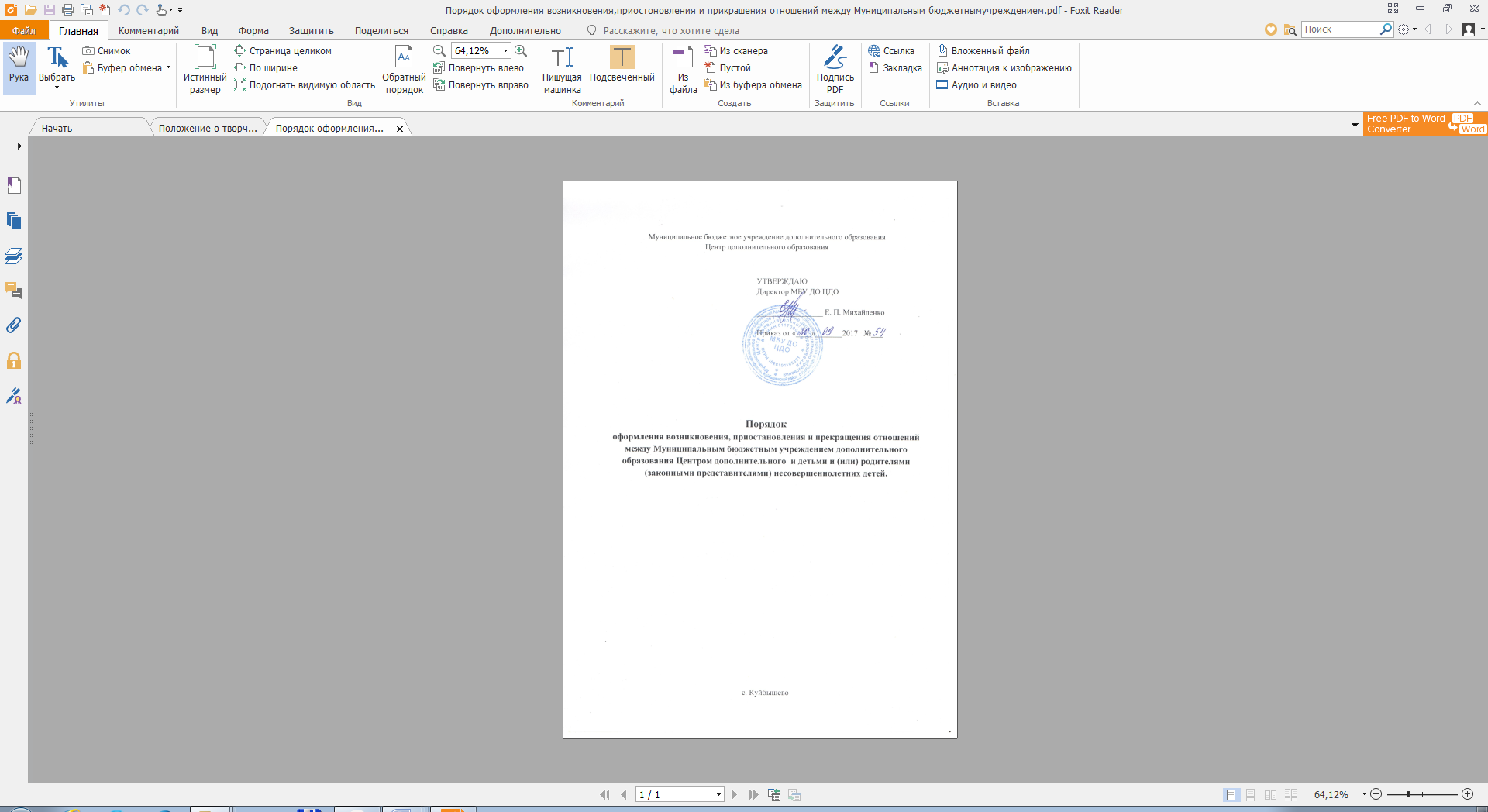 1. Общие положения.1.1. Порядок оформления возникновения, приостановления и прекращения отношений между Муниципальным бюджетным учреждением дополнительного образования Центром дополнительного образования (далее – МБУ ДО ЦДО) и детьми и (или) родителями (законными представителями) несовершеннолетних детей (далее - Порядок) регламентирует отношения, возникающие между МБУ ДО ЦДО и детьми и (или) родителями (законными представителями).1.2. Данный порядок разработан на основании ст. ст. 5, 17, 28, 44, 53, 54, 55, 61, 62 и др. «Закона об образовании в Российской Федерации» от 21.12.2012 года     № 273-ФЗ 1.3. При оформлении возникновения, приостановления и прекращения отношений между МБУ ДО ЦДО и детьми и (или) родителями (законными представителями) несовершеннолетних детей использовать данный Порядок.1.4.Порядок вступает в силу со дня издания приказа директора МБУ ДО ЦДО об его утверждении.II.  Оформление возникновения отношений.2.1.Прием обучающихся в МБУ ДО ЦДО осуществляется по заявлению родителей (законных представителей).2.2.Взаимоотношения МБУ ДО ЦДО и родителей (законных представителей) детей регламентируются Договором об образовании (далее - Договор). 2.3.Зачисление обучающегося в группу осуществляется приказом директора МБУ ДО ЦДО. 2.4. Права и обязанности детей, предусмотренные законодательством об образовании, возникают у лица, принятого на обучение, с даты, указанной в приказе о приеме или в договоре об образовании.2.5.МБУ ДО ЦДО имеет право отказать в приеме ребенку только по причине отсутствия свободных мест.III. Требования к оформлению Договора об образовании в том числе и договора об оказании платных образовательных услуг.3.1. Договор заключается в письменной форме и издается в двух экземплярах, по одному для каждой стороны. 3.2. В Договоре указываются основные характеристики образования, в том числе вид, уровень и (или) направленность образовательной программы, форма обучения, срок освоения.  		3.3. В случае получения образования за счет средств физических и (или) юридических лиц (далее - договор об оказании платных образовательных услуг) в договоре указывается полная стоимость платных образовательных услуг и порядок их оплаты. Увеличение стоимости платных образовательных услуг после заключения такого договора не допускается, за исключением увеличения стоимости указанных услуг с учетом уровня инфляции, предусмотренного основными характеристиками федерального бюджета на очередной финансовый год и плановый период.3.4. Порядок заключения договоров об оказании платных образовательных услуг устанавливается согласно Правил оказания платных образовательных услуг, утвержденных Постановлением Правительства Российской Федерации от 15.08.2013 № 706 «Об утверждении Правил оказания платных образовательных услуг». 3.5. В договоре указывается:- полное наименование, адрес нахождения, реквизиты, сведения о лицензии на осуществление образовательной деятельности (наименование лицензирующего органа, номер и дата регистрации лицензии)  МБУ ДО ЦДО;- фамилия, имя, отчество, телефон заказчика услуги (родителя или законного представителя ребенка), его место жительства, реквизиты его документа;- фамилия, имя, отчество  обучающегося, его место жительства, телефон (указывается в случае оказания платных образовательных услуг в пользу обучающегося, не являющегося заказчиком по договору);- права, обязанности и ответственность МБУ ДО ЦДО, как исполнителя услуги, родителя (законного представителя), как заказчика услуги;- полная стоимость образовательных услуг, порядок их оплаты;- вид, уровень и (или) направленность образовательной программы;- форма обучения; сроки освоения образовательной программы;- порядок изменения и расторжения договора;- другие необходимые сведения, связанные со спецификой оказываемых платных образовательных услуг.3.6. Сведения, указанные в договоре об оказании платных образовательных услуг, должны соответствовать информации, размещенной на официальном сайте МБУ ДО ЦДО в сети «Интернет» на дату заключения договора.  3.7. МБУ ДО ЦДО вправе снизить стоимость платных образовательных услуг по договору об оказании платных образовательных услуг с учетом покрытия недостающей стоимости платных образовательных услуг за счет собственных средств МБУ ДО ЦДО, в том числе средств, полученных от приносящей доход деятельности, добровольных пожертвований и целевых взносов физических и (или) юридических лиц.3.8. Договор об образовании не может содержать условия, которые ограничивают права лиц, подавших заявления о приеме на обучение или снижают уровень предоставления им гарантий по сравнению с условиями, установленными законодательством Российской Федерации об образовании.3.9. Договор об оказании платных образовательных услуг может быть расторгнут в одностороннем порядке в случае просрочки оплаты стоимости платных образовательных услуг, а также в случае, если надлежащее исполнение обязательства по оказанию платных образовательных услуг стало невозможным в следствие действий (бездействия) ребенка.3.10. Основания расторжения в одностороннем порядке договора об оказании платных образовательных услуг указываются в договоре.IV. Оформление приостановления отношений.4.1. Основанием для приостановления отношений между МБУ ДО ЦДО и обучающимся является заявление его родителей (законных представителей).V. Оформление прекращения отношений.5.1. Образовательные отношения прекращаются в связи с отчислением обучающегося из МБУ ДО ЦДО.5.2.Основанием отчисления могут послужить следующие причины: получение образования (завершение обучения) в соответствии со сроком окончания освоения дополнительной общеобразовательной программы или досрочно по следующим основаниям:- по инициативе обучающегося или его родителей (законных представителей);- по обстоятельствам, не зависящим от воли детей или родителей (законных представителей), в том числе в случае ликвидации МБУ ДО ЦДО;   	5.3.Основанием для отчисления ребенка является заявление его родителей (законных представителей) и приказ директора МБУ ДО ЦДО, или только приказ директора в связи с окончанием учебного периода.